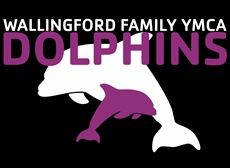 Wallingford Dolphins Swim TeamCollege ScholarshipThe Wallingford Dolphins would like to recognize talented swimmers who have represented the Wallingford Family YMCA with distinction.  These individuals have been outstanding competitive swimmers and contributors to their team, as well as being good students who are active in the community, and represent the YMCA’s core values of Caring, Honesty, Respect and Responsibility.   The Wallingford Dolphins Swim Team College Scholarship is open to high school seniors who are members of the Wallingford Family YMCA, and who have been current members of the Wallingford Dolphins Swim Team for at least two years.  $250 scholarships will be awarded to selected recipients to be used towards college tuition and books.  Scholarship(s) will be awarded based on a brief application and short essay.A scholarship committee comprised of members of the aquatic staff and swim team parents will review all applications and select the most qualified candidate(s). The winner(s) will be announced at the Wallingford Dolphins Team Banquet held in the spring.  By submitting an essay, the applicant is agreeing to share the essay with the Wallingford Dolphins community at the team banquet.Eligibility: Senior in high school Planning to attend a 2 or 4 year college Member of the Wallingford Family YMCACurrent member of the Wallingford Dolphins Swim Team for at least two years Strong and tangible swim team leadership  Deadline:Please submit application/essay via email no later than March 15, 2017 to Karen Blakeslee k.blakeslee@sbcglobal.net. Insert WDOL Scholarship in the subject line.  Essays are only accepted in electronic format. MS Word or PDF files are preferred. Application FormGeneral Information: Name: ______________________________________________ Number of Years You Have Been a Member of the Wallingford Dolphins Swim Team: ________________ Academic Information:High School: ______________________________ GPA: _________ School you plan to attend:   4 Year     2 Year What colleges have you applied/been accepted to: Anticipated major:High School Activities and/or Job Experience: Service to School/Community Service: Please list any school extra-curricular activities; leadership positions held, either volunteer or elected; community service served; and awards and honors which you may have received in your high school or community endeavors. Submit a 400-600 word essay telling how participation on the Wallingford Dolphins Swim Team has impacted your life. How has the sport of swimming contributed to your character?